.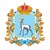 Министерство образования и науки Самарской обл1 июн в 8:53Действия#ПРОкачайЛЕТО63

Сегодня, 1 июня 2020 года, в Международный день защиты детей, министерство образования и науки Самарской области запускает новый масштабный проект #ПРОкачайЛЕТО63.
Как ранее отметил Губернатор Самарской области Дмитрий Азаров, в период действия режима ограничительных мероприятий, который пока сохраняется в регионе, самое важное - организовать досуг детей.
Традиционно в первый месяц летних каникул начинали свою работу пришкольные лагеря. Посещающие их ребята занимались в кружках и секциях, ходили в театры и кино. Однако, учитывая эпидемиологическую обстановку, организовать их в очной форме пока не представляется возможным.
Чтобы разнообразить занятия детей, Правительством Самарской области было принято решение запустить «профильные смены» во всех организациях дополнительного образования, которые продолжают работать с применением дистанционных технологий до 30 июня.
«Прежде всего, хочу поздравить наших учеников с началом каникул. Мы понимаем, как дети ждут лето и для нас крайне важно, чтобы это время они тоже провели с пользой. Поэтому совместно с педагогами, при участии родителей и самих ребят мы подготовили множество мероприятий на самую разную тематику: интеллектуальные, игровые, поисковые, творческие активности, - отметил министр образования и науки Самарской области Виктор Акопьян. – Никаких уроков и домашних заданий! Запуская проект #ПРОкачайЛЕТО63, мы не предлагаем нашим детям сидеть часами перед компьютером, а даем возможность найти занятие по интересам».
На сайтах учреждений школьники Самарской области смогут узнать, какие умения, и по какому расписанию они могут «прокачать». Все занятия бесплатные. Тех, кто за лето смог «прокачать» больше всего навыком и пройти большее количество курсов ждет специальный диплом для личного портфолио.

Старт проекту будет дан 1 июня 2020 года в Лицее г. Сызрани. Проект начнется марафоном онлайн-включений с разных территорий Самарской области.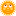 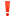 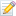 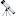 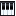 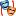 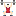 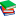 